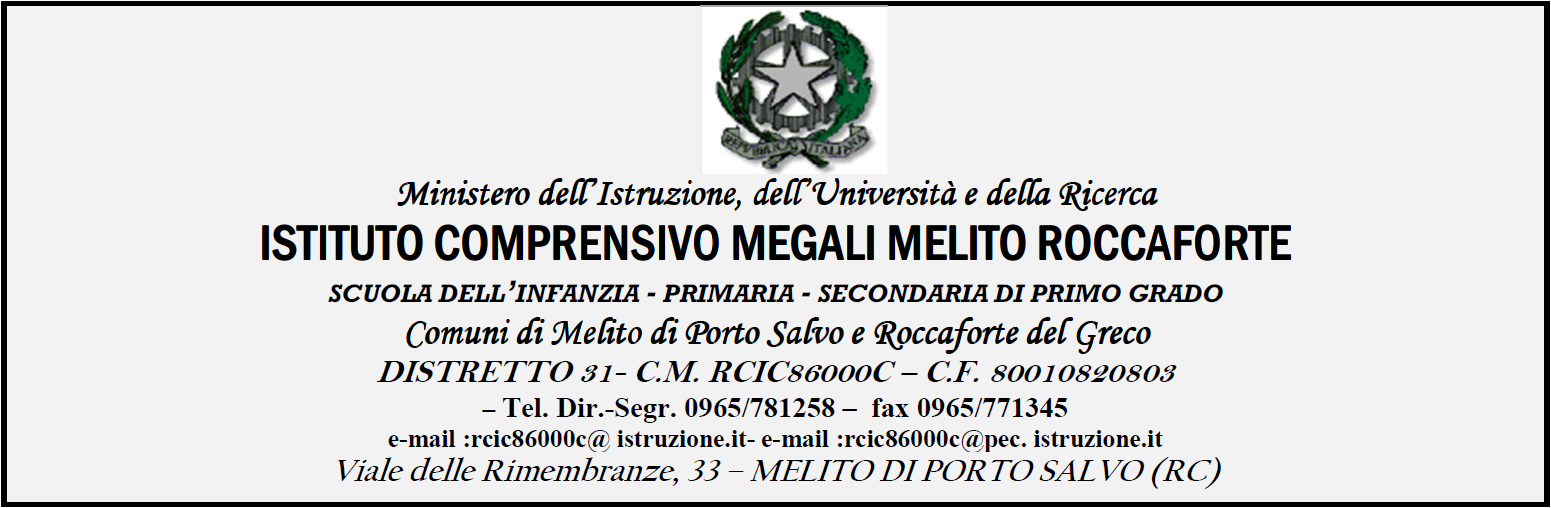 COMUNICAZIONE URGENTE del DIRIGENTE SCOLASTICO DEL  27/03/2015AL PERSONALE DOCENTE E ATAdel PLESSO di SCUOLA PRIMARIA di SAN LEONARDOAI GENITORI DEGLI ALUNNIdel PLESSO di SCUOLA PRIMARIA di SAN LEONARDOS E D E / ALBO / SITO WEB e p.c.ALLA COMMISSIONE STRAORDINARIAdel Comune di Melito di Porto Salvo (RC)Al RESPONSABILE DELL’UFFICIO TECNICOdel Comune di Melito di Porto Salvo (RC)AL PRESIDENTE DEL CONSIGLIO DI ISTITUTOIL DIRIGENTE SCOLASTICODISPONEche a partire dal sabato 28 marzo 2015 le attività educative per gli alunni di cui sopra avranno luogo nel plesso di Scuola Primaria di Melito di Porto Salvo “Capoluogo” di viale delle Rimembranze, 33 di Melito di Porto Salvo,in orario pomeridiano dalle ore 14.00 alle ore 19.00, fino all’ 11 aprile 2015Si dispone altresì la notifica della presente i signori Docenti, il personale ATA ed i genitori deglialunni del plesso di Scuola Primaria di Melito di Porto Salvo frazione San Leonardo.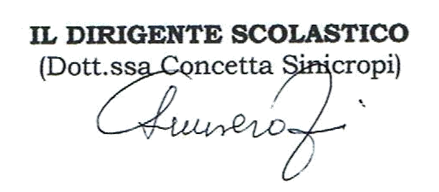 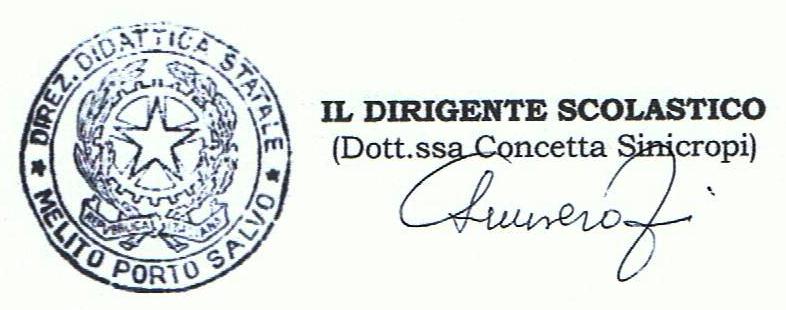 OGGETTOTemporanea chiusura  edificio scolastico Scuola Primaria di Melito di Porto Salvo frazione San Leonardo e prosecuzione attività didattiche presso il  plesso Scuola Primaria di Melito di Porto Salvo “Capoluogo” diviale delle Rimembranze, 33 di Melito di Porto Salvo. Avviso.VISTOil sopralluogo, effettuato in data 27.03.2015 congiuntamente dalla Dott.ssa Santa Minniti, responsabile del Dipartimento di Prevenzione Ufficio Igiene e Sanità Pubblica, dell’ Ufficio Tecnico e del Comando Polizia Municipale del Comune di Melito di Porto Salvo da cui risulta che la Dott.ssa Minniti ha rappresento l’ inagibilità del plesso scolastico Scuola Primaria di Melito di Porto Salvo frazione San Leonardo a causa di diffusa umidità che è di pregiudizio alla salute pubblica;  PRESO ATTOdella Ordinanza contingibile e urgente n° 06 del 27.03.2015, con la quale la Commissione Straordinaria del Comune di Melito di Porto Salvo dispone la chiusura immediata dell’edificio scolastico sito nella frazione San Leonardo di Melito di Porto Salvo sino all’ 11 aprile 2015;RITENUTOlegittimo e opportuno l’atto dell’Ente locale, in virtù dell’art. 139 del D.L.von° 112/98, finalizzato alla tutela della sicurezza e della incolumità degli alunni e di tutti gli operatori scolastici;CONSIDERATOche al fine di garantire la prosecuzione delle attività didattiche, sono state vagliate tutte le soluzioni praticabili e trovate le più opportune per evitare disagi all’ utenza;